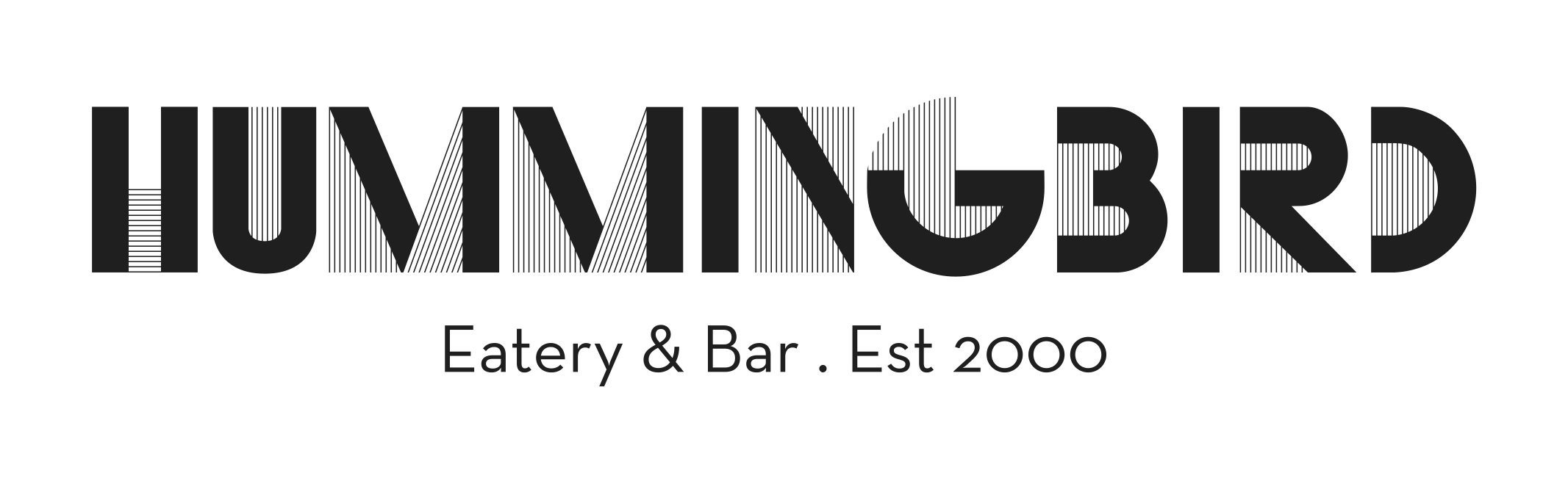 Summer Opening Hours:Tuesday 23rd December: 3pm – LateWednesday 24th December 3pm – 11pmThursday 25th December Closed Friday 26th December 3pm – LateSaturday 27th December 3pm – LateSunday 28th December 3pm – LateMonday 29th December ClosedTuesday 30th December 3pm – LateWednesday 31st December 3pm – LateThursday 1st January ClosedFriday 2nd January 3pm – LateSaturday 3rd January 3pm – LateSunday 4th January Closed Monday 5th January ClosedTuesday 6th January to Saturday 10th 3pm – LateSunday 11th January and Monday 12th ClosedTuesday 13th January to Saturday 17th 3pm – Late Sunday 18th January and Monday 19th January ClosedTuesday 20th January to Saturday 24th 3pm – LateSunday 25th January and Monday 26th ClosedTuesday 27th Normal operating hours resume.